COMPARING MOVIE POSTERS IN TERMS OF THEIR INFORMATIVE ELEMENTSAUTHORS:  	Aline Boehs - alineboehs@gmail.comFelipe Frazão Gevieski - felipegevieski@gmail.comRosely Perez Xavier – t4tenglish@gmail.com.brCompare the posters below considering the elements they have in common. Answer in English.      Poster 1						          Poster 2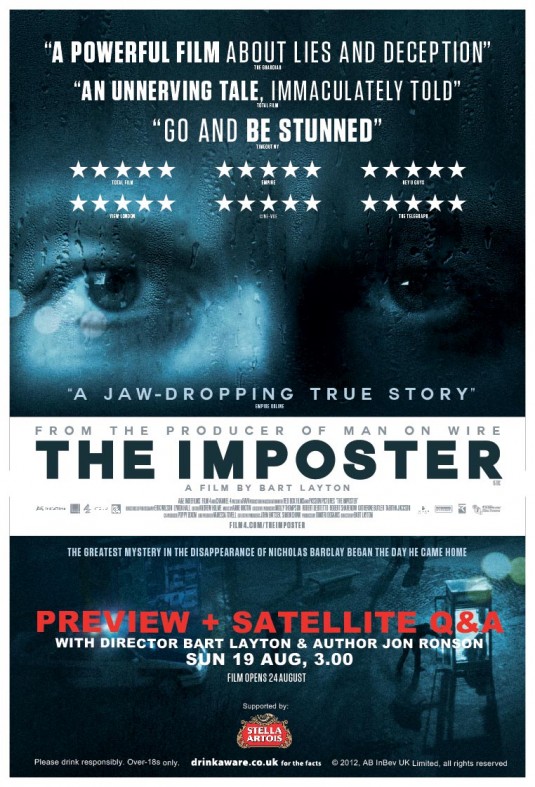 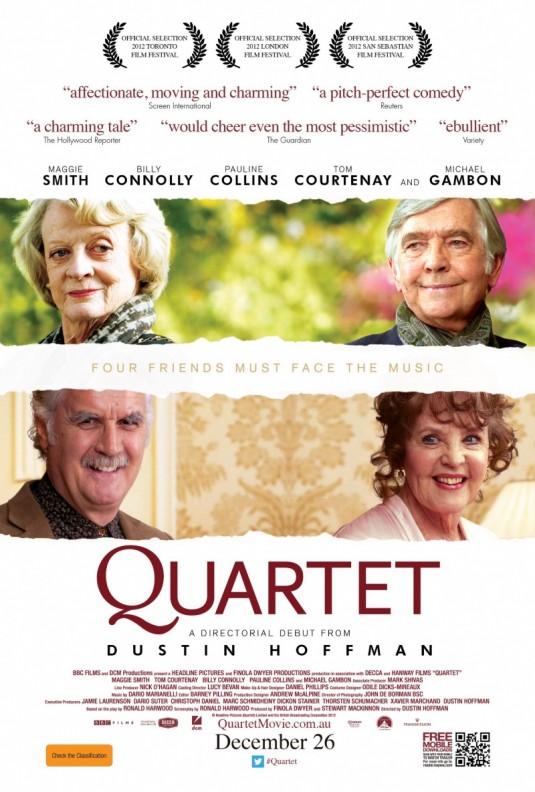 